Please type or use black ink.  Use further pages if required.PERSONAL DETAILS (Please complete in Block Letters)EDUCATION AND TRAININGPARTICULARS OF PRESENT AND MOST RECENT EMPLOYMENT. Please include nature of business.  Please ensure that any gaps in the employment history are explained, i.e. unfit to work, unemployment, caring for relatives. When completing dates, please include the month as well as the year.PREVIOUS EMPLOYMENTVOLUNTARY WORK EXPERIENCESupporting Statement: Please give details of how, in your opinion, your training, experience, knowledge and interests make you a suitable applicant for this post, particularly in relation to the Job Description or Person Specification provided.REFERENCESPlease return your completed application form to:Angela Slater, 17 Gillas Lane West, Houghton-le-Spring DH5 8JX                             (tel: 0793 106 4891)or email to: angelaslaterajs@gmail.comAPPLICATION FOR EMPLOYMENT WITH	ST MICHAEL & ALL ANGELS, HOUGHTON LE SPRINGSPACE4 PROJECT CONFIDENTIAL     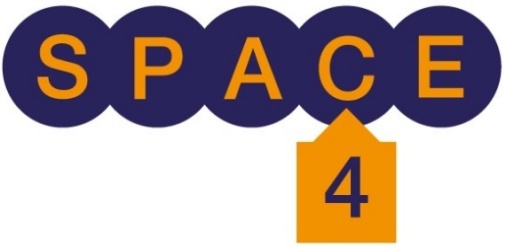 Application for post of: Space4 Operations ManagerClosing date:       31st May 2021Application Number: Address: Address: Surname: Address: Address: First name: Other names:Telephone No:Email:Do you hold a valid, full driving licence? Are you free to remain and take up employment in the UK with no current immigration restrictions?      Yes           No    Are you free to remain and take up employment in the UK with no current immigration restrictions?      Yes           No    National Insurance Number:Educational EstablishmentsFromToResults Achieved(details of grades etc, where known)Other courses & training (include those you feel relevant for the post)FromToDetailsName and Address of Current Employer (include nature of business).Post Title: Post Title: Name and Address of Current Employer (include nature of business).Date AppointedDate of leaving (if appropriate)Name and Address of Current Employer (include nature of business).Gross Annual Salary Gross Annual Salary Name and Address of Current Employer (include nature of business).Reason for Leaving:Reason for Leaving:Name and Address of Current Employer (include nature of business).Notice Required:Notice Required:Name and Address of Current Employer (include nature of business).Description of DutiesDescription of DutiesDescription of DutiesName & Address of Employer (incl. nature of business)Start DateLeavingDatePosition HeldBrief Description of DutiesReason for LeavingAgency or OrganizationType of Work or DutiesDate StartedDate of LeavingReason for LeavingPlease name two persons to whom reference may be made regarding your experience and suitability for appointment to the post. Where applicable at least one of these should be from your present or latest employer. References will only be taken up where a candidate is to be invited for interview.Please name two persons to whom reference may be made regarding your experience and suitability for appointment to the post. Where applicable at least one of these should be from your present or latest employer. References will only be taken up where a candidate is to be invited for interview.Name and AddressPosition or Occupation:Email:: Name and AddressPosition or Occupation: Email:Please state how you heard about this vacancy:REHABILITATION OF OFFENDERS ACT 1974 AND EXCEPTIONS ORDER 1975Because of the nature of the work for which you are applying, you must provide information about any convictions.  In the event of being employed in connection with this application, any failure to disclose such convictions could result in dismissal or disciplinary action.Have you been convicted of a criminal offence?		Yes / No(If yes, details including type of offence, date, sentence, fine, etc. are required and should be placed in a separate envelope marked confidential which would subsequently be returned to you.  It will only be opened if you are considered for the appointment.  Such information will be completely confidential to the appointing panel.)Statement to be signed by the ApplicantI hereby certify that:all the information given by me on this form is correct to the best of my knowledgeall questions relating to me have been accurately and fully answeredI possess all the qualifications which I claim to holdI have read and, if appointed, am prepared to accept the conditions set out in the conditions of employment and the job description.I consent to the processing of sensitive personal data, as defined in the Data Protection Act 1998, involved in the consideration of this application.Signature of Applicant                                                                                            Date